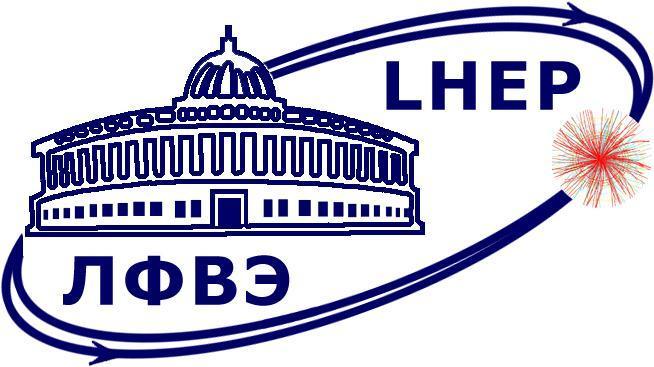 Протокол заседания физической секции НТС ЛФВЭДата и время проведения мероприятия: 14.12.2023, 15.00 – 17.00Заседание проводилось в смешанном формате. Повестка заседания, протокол и материалы для рассмотрения доступны в сети Интернет по адресу: https://indico.jinr.ru/event/4215/ Во время заседания присутствовало 17 членов (из 25) физической секции НТС ЛФВЭ и 4 члена физической секции проголосовали заранее.  Программа заседания:Отчет и предложение о продлении проекта ALPOM-2.Докладчик – Пискунов Н.М. (Научно-экспериментальный отдел спиновой физики малонуклонных систем, Группа №1 встречных поляризованных пучков, старший научный сотрудник).Отчет и предложение о продлении проекта DSS.Докладчик – Ладыгин В.П. (Отделение №2 Физики на ускорительном комплексе Нуклотрон-NICA, начальник отделения).Рекомендация отзыва на диссертационную работу И.Габдрахманова «Партонные распределения в КХД: методы дисперсионных соотношений и интегральной геометрии», представленной на соискание ученой степени кандидата физико-математических наук по специальности 1.3.3 - «Теоретическая физика».Результат работы секции согласно программе заседания:1. Члены физической секции НТС ЛФВЭ выслушали выступление докладчика, задали вопросы касательно проекта и рекомендуют принять отчет за 2022-2023 г.г. и продлить проект ALPOM-2 на период с 2024 г. по 2028 г. на сессии ПКК по ядерной физике. За - 19, против - 1, воздержались – 12. Члены физической секции НТС ЛФВЭ выслушали выступление докладчика, задали вопросы касательно проекта и рекомендуют принять отчет за 2022-2023 г.г. и продлить проект DSS на период с 2025 г. по 2029 г. на сессии ПКК по ядерной физике. За - 21, против - 0, воздержались – 03. Члены физической секции НТС ЛФВЭ изучили материалы докладчика, задали вопросы касательно автореферата и одобрили отзыв ЛФВЭ, как ведущей организации на диссертационную работу Габдрахманова И.Р. «Партонные распределения в КХД: методы дисперсионных соотношений и интегральной геометрии», представленной на соискание ученой степени кандидата физико-математических наук по специальности 1.3.3 - «Теоретическая физика».За - 21, против - 0, воздержались – 0Председатель физической секции НТС ЛФВЭ, д-р физ.-мат. наук Ладыгин В. П.                     Секретарь физической секции НТС ЛФВЭ,   Додонова Л.О.                           